II WIDIC2018II Workshop de Investigación en Didáctica de las Ciencias Naturales y ExperimentalesSanta Fe, Argentina. 04 al 06 de julio de 2018Organizado por:FBCB. Facultad de Bioquímica y Ciencias Biológicas. Universidad Nacional del LitoralCIAEC. Centro de Investigación y Apoyo a la Educación Científica. Facultad de Farmacia y Bioquímica. Universidad de Buenos Aires.CONGRIDEC. Consorcio Nacional de Grupos de Investigación en Educación en Ciencias Naturales de la República Argentina. Lugar de Realización: Facultad de Bioquímica y Ciencias Biológicas de la Universidad Nacional del Litoral. Ciudad Universitaria. Santa Fe. Provincia de Santa Fe.Auspicios: 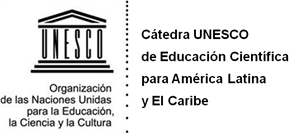 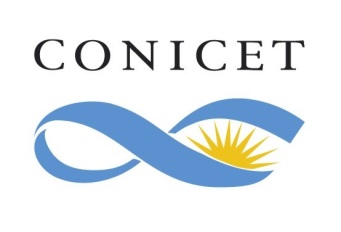 Informes: posgrado@fbcb.unl.edu.ar; widic2018@gmail.com	Envío de trabajos: widic2018@gmail.comLos trabajos deben corresponder a la presentación de avances de investigaciones en curso o finalizadas recientemente. Las/os investigadores del campo de la didáctica de las ciencias, quienes en su mayoría desafiaron sus ciencias originales para incursionar en las complejas realidades de la educación en ciencias, han buscado un lugar de encuentro y trabajo compartido. La creación del Consorcio Nacional de Grupos de Investigación en Educación en Ciencias Naturales de la República Argentina (CONGRIDEC) es un primer logro alcanzado a mediados de 2015. El II Workshop de Investigación en Educación en Ciencias Naturales y Experimentales da continuidad a las acciones iniciadas en el año 2016 y se proyecta como un espacio de difusión e interacción de los grupos de investigación formados y en formación con el fin de potenciar las capacidades en el área.Invitamos a todas/os los investigadores y profesores, sin distinción de ningún tipo, a sumarse a esta iniciativa y a participar en esta comunidad de didáctica de las ciencias. ¡Sean todos Uds. Bienvenidas/os!ESTRUCTURA DE LA REUNIÓNDestinado a:Investigadoras/es formados: Con título de posgrado o reconocida trayectoria como director/a de proyectos en el campo.Investigadoras/es en formación: Graduadas/os universitarios que se encuentren realizando tesis de doctorado o maestría. Becarias/os de investigación.Asistentes: Profesoras/es del área, investigadoras/es de otras disciplinas, interesadas/os en la temática. Estudiantes que colaboran con alguna investigación en curso. Becarias/os estímulo. Integrantes de proyectos. (No presentan trabajos)PropósitosOfrecer un espacio para el encuentro y el trabajo cooperativo entre investigadores de didáctica de las ciencias.Contribuir a la formación de recursos humanos en el campo de la didáctica de las ciencias.Fomentar la actualización de profesores e investigadores en el campo de la didáctica de las ciencias.Divulgar los avances y actividades realizadas en el campo de la didáctica de las ciencias.Cronograma II Workshop Miércoles 4 de julio de 20189 a 10: Inscripciones y Acreditación10 a 11 hs: Conferencia Plenaria.  A cargo de María Elena Candioti (UNL)11 a 13 h: Seminario 1. 13 a 14:30 hs: Almuerzo libre15 a 18:30 hs: Seminario 2. Jueves 05 de julio 9:30 a 12 hs: Conferencia plenaria. A cargo de Leticia Lapasta (UNLP) Mesa Redonda: A cargo de Leticia García (UNC), Sonia Concari (UNR), Elsa Meinardi (UBA)12 a 13:30 hs: Almuerzo Libre14:00 hs: Actividad Recreativa16:00 a 18:00 hs: Asamblea CONGRIDEC. Elección del lugar de realización del III Workshop 2020 y próxima Asamblea del CONGRIDECViernes 06 de Julio  9:00 a 13 hs: Seminario 2. 13 a 14 hs: Almuerzo libre14 a 17 hs. Seminario 1.17 a 18 hs. Panel de cierre a cargo de Adriana Ortolani, Héctor Odetti y coordinadores de los seminarios 1 y 2. * Las actividades se desarrollarán entre las 9 y las 19:00 hs, considerando un corte para el almuerzo libre.ACTIVIDADESEl workshop se organiza a través de diferentes tipos de actividades, que permitirá hacer recorridos diferenciales según los intereses de los participantes.Seminarios: El Workshop dedica su mayor carga horaria a este tipo de actividad donde se espera una participación activa de todos los concurrentes. En el Seminario 1 se presentarán los trabajos de investigadores formados. En esta categoría cada investigador puede, con una inscripción enviar hasta tres trabajos. En el Seminario 2 participarán los investigadores en formación, quienes podrán enviar sólo un trabajo por inscripción.   Conferencias plenarias y Mesas Redondas: Estarán a cargo de especialistas invitados. Se abordarán temáticas que permitan la actualización de los profesores de ciencias naturales y experimentales, presentando áreas de interés especialmente seleccionadas que vinculen la actividad científica con la docencia y la sociedad.Envío de trabajos:Los investigadores (seminario 1 y seminario 2) podrán enviar sus trabajos para ser considerados para su presentación en el marco del WIDIC. Los trabajos serán sometidos a evaluación para su aceptación. Los trabajos ACEPTADOS se presentarán en forma oral.Cada trabajo tendrá como máximo tres autores.Luego del evento y siguiendo lo alcanzado en el WIDIC2016, se podrán ampliar los trabajos presentados para ser publicados en formato de libro.En la próxima circular se darán las indicaciones para el envíoCOSTOS DE INSCRIPCIÓN:El valor de la inscripción tiene el objetivo de cubrir los costos de la organización de la reunión. Cuenta bancaria: se informará en la próxima circular. FECHAS IMPORTANTESEn la segunda circular se ampliará la información.Comité OrganizadorCoordinadoresAdriana Ortolani, Universidad Nacional del LitoralMaría Gabriela Lorenzo, Universidad de Buenos Aires Héctor Odetti, Universidad Nacional del LitoralVocalesAna Fabro, Universidad Nacional del LitoralBelén Manfredi, Universidad Nacional del LitoralGabriela Micheloud, Universidad Nacional del Litoral Liliana Ortigoza, Universidad Nacional del Litoral Germán Sánchez, Universidad Nacional del LitoralSilvina Reyes, Universidad Nacional del LitoralModalidades de participaciónInvestigadores formados argentinos1000 ARSInvestigadores en formación argentinos800 ARSAsistentes200 ARSInvestigadores formados extranjeros250 USDInvestigadores en formación extranjeros200 USDInscripción on-line(ver link en www.fbcb.unl.edu.ar)Abierta a partir del 7/4/2018Envío de Trabajos (a widic2018@gmail.com)Hasta el 30 de mayo de 2018Comunicación de aceptación20 de junio de 2018